Зарегистрировано в Минюсте России 20 августа 2013 г. N 29608МИНИСТЕРСТВО ОБРАЗОВАНИЯ И НАУКИ РОССИЙСКОЙ ФЕДЕРАЦИИПРИКАЗот 2 августа 2013 г. N 760ОБ УТВЕРЖДЕНИИФЕДЕРАЛЬНОГО ГОСУДАРСТВЕННОГО ОБРАЗОВАТЕЛЬНОГО СТАНДАРТАСРЕДНЕГО ПРОФЕССИОНАЛЬНОГО ОБРАЗОВАНИЯ ПО ПРОФЕССИИ261103.07 ОПЕРАТОР ВЯЗАЛЬНО-ШВЕЙНОГО ОБОРУДОВАНИЯВ соответствии с пунктом 5.2.41 Положения о Министерстве образования и науки Российской Федерации, утвержденного постановлением Правительства Российской Федерации от 3 июня 2013 г. N 466 (Собрание законодательства Российской Федерации, 2013, N 23, ст. 2923), приказываю:1. Утвердить прилагаемый федеральный государственный образовательный стандарт среднего профессионального образования по профессии 261103.07 Оператор вязально-швейного оборудования.2. Признать утратившим силу приказ Министерства образования и науки Российской Федерации от 17 мая 2010 г. N 510 "Об утверждении и введении в действие федерального государственного образовательного стандарта начального профессионального образования по профессии 261103.07 Оператор вязально-швейного оборудования" (зарегистрирован Министерством юстиции Российской Федерации 22 июня 2010 г., регистрационный N 17615).3. Настоящий приказ вступает в силу с 1 сентября 2013 года.МинистрД.В.ЛИВАНОВПриложениеУтвержденприказом Министерства образованияи науки Российской Федерацииот 2 августа 2013 г. N 760ФЕДЕРАЛЬНЫЙ ГОСУДАРСТВЕННЫЙ ОБРАЗОВАТЕЛЬНЫЙ СТАНДАРТСРЕДНЕГО ПРОФЕССИОНАЛЬНОГО ОБРАЗОВАНИЯ ПО ПРОФЕССИИ261103.07 ОПЕРАТОР ВЯЗАЛЬНО-ШВЕЙНОГО ОБОРУДОВАНИЯI. ОБЛАСТЬ ПРИМЕНЕНИЯ1.1. Настоящий федеральный государственный образовательный стандарт среднего профессионального образования представляет собой совокупность обязательных требований к среднему профессиональному образованию по профессии 261103.07 Оператор вязально-швейного оборудования для профессиональной образовательной организации и образовательной организации высшего образования, которые имеют право на реализацию имеющих государственную аккредитацию программ подготовки квалифицированных рабочих, служащих по данной профессии, на территории Российской Федерации (далее - образовательная организация).1.2. Право на реализацию программы подготовки квалифицированных рабочих, служащих по профессии 261103.07 Оператор вязально-швейного оборудования имеет образовательная организация при наличии соответствующей лицензии на осуществление образовательной деятельности.Возможна сетевая форма реализации программы подготовки квалифицированных рабочих, служащих с использованием ресурсов нескольких образовательных организаций. В реализации программы подготовки квалифицированных рабочих, служащих с использованием сетевой формы наряду с образовательными организациями также могут участвовать медицинские организации, организации культуры, физкультурно-спортивные и иные организации, обладающие ресурсами, необходимыми для осуществления обучения, проведения учебной и производственной практики и осуществления иных видов учебной деятельности, предусмотренных программой подготовки квалифицированных рабочих, служащих <1>.--------------------------------<1> Часть 1 статьи 15 Федерального закона от 29 декабря 2012 г. N 273-ФЗ "Об образовании в Российской Федерации" (Собрание законодательства Российской Федерации, 2012, N 53, ст. 7598; 2013, N 19, ст. 2326).1.3. Образовательная деятельность при освоении образовательной программы или отдельных ее компонентов организуется в форме практической подготовки.(п. 1.3 введен Приказом Минпросвещения России от 13.07.2021 N 450)1.4. Воспитание обучающихся при освоении ими образовательной программы осуществляется на основе включаемых в образовательную программу рабочей программы воспитания и календарного плана воспитательной работы, разрабатываемых и утверждаемых с учетом включенных в примерную основную образовательную программу примерной рабочей программы воспитания и примерного календарного плана воспитательной работы.(п. 1.4 введен Приказом Минпросвещения России от 13.07.2021 N 450)II. ИСПОЛЬЗУЕМЫЕ СОКРАЩЕНИЯВ настоящем стандарте используются следующие сокращения:СПО - среднее профессиональное образование;ФГОС СПО - федеральный государственный образовательный стандарт среднего профессионального образования;ППКРС - программа подготовки квалифицированных рабочих, служащих по профессии;ОК - общая компетенция;ПК - профессиональная компетенция;ПМ - профессиональный модуль;МДК - междисциплинарный курс.III. ХАРАКТЕРИСТИКА ПОДГОТОВКИ ПО ПРОФЕССИИ3.1. Сроки получения СПО по профессии 261103.07 Оператор вязально-швейного оборудования в очной форме обучения и соответствующие квалификации приводятся в Таблице 1.Таблица 1--------------------------------<1> ФГОС СПО в части требований к результатам освоения ППКРС ориентирован на присвоение выпускнику квалификации выше средней квалификации для данной профессии.<2> Независимо от применяемых образовательных технологий.<3> Образовательные организации, осуществляющие подготовку квалифицированных рабочих, служащих на базе основного общего образования, реализуют федеральный государственный образовательный стандарт среднего общего образования в пределах ППКРС, в том числе с учетом получаемой профессии СПО.3.2. Рекомендуемый перечень возможных сочетаний профессий рабочих, должностей служащих по Общероссийскому классификатору профессий рабочих, должностей служащих и тарифных разрядов (ОК 016-94) при формировании ППКРС:кеттельщик - швея;вязальщица трикотажных изделий, полотна.Сроки получения СПО по ППКРС независимо от применяемых образовательных технологий увеличиваются:а) для обучающихся по очно-заочной форме обучения:на базе среднего общего образования - не более чем на 1 год;на базе основного общего образования - не более чем на 1,5 года;б) для инвалидов и лиц с ограниченными возможностями здоровья - не более чем на 6 месяцев.IV. ХАРАКТЕРИСТИКА ПРОФЕССИОНАЛЬНОЙДЕЯТЕЛЬНОСТИ ВЫПУСКНИКОВ4.1. Область профессиональной деятельности выпускников: эксплуатация оборудования вязального и швейного производства.4.2. Объектами профессиональной деятельности выпускников являются:оборудование вязального производства;оборудование швейного производства;ткани из хлопчатобумажных и химических волокон и их смесей;трикотажные полотна, купоны, детали изделий из хлопчатобумажных и химических волокон и их смесей;нормативная, техническая и справочная документация.4.3. Обучающийся по профессии 261103.07 Оператор вязально-швейного оборудования готовится к следующим видам деятельности:4.3.1. Обслуживание и эксплуатация оборудования.4.3.2. Ведение технологических процессов вязального производства.4.3.3. Ведение технологических процессов швейного производства.4.3.4. Ведение технологических процессов работы на кеттельных машинах.4.3.5. Контроль качества сырья, процессов вязания и швейных операций и продукции.V. ТРЕБОВАНИЯ К РЕЗУЛЬТАТАМ ОСВОЕНИЯ ПРОГРАММЫ ПОДГОТОВКИКВАЛИФИЦИРОВАННЫХ РАБОЧИХ, СЛУЖАЩИХ5.1. Выпускник, освоивший ППКРС, должен обладать общими компетенциями, включающими в себя способность:ОК 1. Понимать сущность и социальную значимость будущей профессии, проявлять к ней устойчивый интерес.ОК 2. Организовывать собственную деятельность, исходя из цели и способов ее достижения, определенных руководителем.ОК 3. Анализировать рабочую ситуацию, осуществлять текущий и итоговый контроль, оценку и коррекцию собственной деятельности, нести ответственность за результаты своей работы.ОК 4. Осуществлять поиск информации, необходимой для эффективного выполнения профессиональных задач.ОК 5. Использовать информационно-коммуникационные технологии в профессиональной деятельности.ОК 6. Работать в команде, эффективно общаться с коллегами, руководством, клиентами.ОК 7. Исполнять воинскую обязанность <*>, в том числе с применением полученных профессиональных знаний (для юношей).--------------------------------<*> В соответствии с Федеральным законом от 28.03.1998 N 53-ФЗ "О воинской обязанности и военной службе".5.2. Выпускник, освоивший ППКРС, должен обладать профессиональными компетенциями, соответствующими видам деятельности:5.2.1. Обслуживание и эксплуатация оборудования.ПК 1.1. Подготавливать оборудование к работе.ПК 1.2. Проверять исправность оборудования.ПК 1.3. Работать на оборудовании.ПК 1.4. Устанавливать необходимые механизмы и приспособления для выполнения технологических операций.ПК 1.5. Устранять мелкие неполадки (разладки) оборудования.5.2.2. Ведение технологических процессов вязального производства.ПК 2.1. Заправлять машину пряжей.ПК 2.2. Вязать трикотажные полотна, купоны, изделия.5.2.3. Ведение технологических процессов швейного производства.ПК 3.1. Заправлять сшивающий механизм машины.ПК 3.2. Выполнять операции по пошиву текстильных изделий.5.2.4. Ведение технологических процессов работы на кеттельных машинах.ПК 4.1. Подготавливать изделие к кеттлевке.ПК 4.2. Подготавливать кеттельную машину к работе.ПК 4.3. Выполнять процесс кеттлевки.5.2.5. Контроль качества сырья, процессов вязания и швейных операций и продукции.ПК 5.1. Контролировать качество сырья, нитей, трикотажных полотен и тканей.ПК 5.2. Осуществлять контроль и управление за ходом технологического процесса и технологическими режимами.ПК 5.3. Контролировать качество полуфабриката и готовой продукции, устранять дефекты продукции.VI. ТРЕБОВАНИЯ К СТРУКТУРЕ ПРОГРАММЫ ПОДГОТОВКИКВАЛИФИЦИРОВАННЫХ РАБОЧИХ, СЛУЖАЩИХ6.1. ППКРС предусматривает изучение следующих учебных циклов:общепрофессионального;профессиональногои разделов:физическая культура;учебная практика;производственная практика;промежуточная аттестация;государственная итоговая аттестация.6.2. Обязательная часть ППКРС должна составлять около 80 процентов от общего объема времени, отведенного на ее освоение. Вариативная часть (около 20 процентов) дает возможность расширения и (или) углубления подготовки, определяемой содержанием обязательной части, получения дополнительных компетенций, умений и знаний, необходимых для обеспечения конкурентоспособности выпускника в соответствии с запросами регионального рынка труда и возможностями продолжения образования. Дисциплины, междисциплинарные курсы и профессиональные модули вариативной части определяются образовательной организацией.Общепрофессиональный учебный цикл состоит из общепрофессиональных дисциплин, профессиональный учебный цикл состоит из профессиональных модулей в соответствии с видами деятельности, соответствующими присваиваемым квалификациям. В состав профессионального модуля входит один или несколько междисциплинарных курсов. При освоении обучающимися профессиональных модулей проводятся учебная и (или) производственная практика.Обязательная часть профессионального учебного цикла ППКРС должна предусматривать изучение дисциплины "Безопасность жизнедеятельности". Объем часов на дисциплину "Безопасность жизнедеятельности" составляет 2 часа в неделю в период теоретического обучения (обязательной части учебных циклов), но не более 68 часов, из них на освоение основ военной службы - 70 процентов от общего объема времени, отведенного на указанную дисциплину.6.3. Образовательной организацией при определении структуры ППКРС и трудоемкости ее освоения может применяться система зачетных единиц, при этом одна зачетная единица соответствует 36 академическим часам.Структура программы подготовки квалифицированныхрабочих, служащихТаблица 2Таблица 3(в ред. Приказа Минобрнауки России от 09.04.2015 N 390)Срок получения среднего профессионального образования по ППКРС в очной форме обучения составляет 43/65 недель, в том числе:VII. ТРЕБОВАНИЯ К УСЛОВИЯМ РЕАЛИЗАЦИИ ПРОГРАММЫ ПОДГОТОВКИКВАЛИФИЦИРОВАННЫХ РАБОЧИХ, СЛУЖАЩИХ7.1. Образовательная организация самостоятельно разрабатывает и утверждает ППКРС в соответствии с ФГОС СПО, определяя профессию или группу профессий рабочих (должностей служащих) по ОК 016-94 (исходя из рекомендуемого перечня их возможных сочетаний согласно пункту 3.2 ФГОС СПО), с учетом соответствующей примерной ППКРС.Перед началом разработки ППКРС образовательная организация должна определить ее специфику с учетом направленности на удовлетворение потребностей рынка труда и работодателей, конкретизировать конечные результаты обучения в виде компетенций, умений и знаний, приобретаемого практического опыта.Конкретные виды деятельности, к которым готовится обучающийся, должны соответствовать присваиваемым квалификациям, определять содержание образовательной программы, разрабатываемой образовательной организацией совместно с заинтересованными работодателями.При формировании ППКРС образовательная организация:имеет право использовать объем времени, отведенный на вариативную часть учебных циклов ППКРС, увеличивая при этом объем времени, отведенный на дисциплины и модули обязательной части, на практики, либо вводя новые дисциплины и модули в соответствии с потребностями работодателей и спецификой деятельности образовательной организации;(в ред. Приказа Минобрнауки России от 09.04.2015 N 390)обязана ежегодно обновлять ППКРС с учетом запросов работодателей, особенностей развития региона, науки, культуры, экономики, техники, технологий и социальной сферы в рамках, установленных настоящим ФГОС СПО;обязана в рабочих программах всех дисциплин и профессиональных модулей четко формулировать требования к результатам их освоения: компетенциям, приобретаемому практическому опыту, знаниям и умениям;обязана обеспечивать эффективную самостоятельную работу обучающихся в сочетании с совершенствованием управления ею со стороны преподавателей и мастеров производственного обучения;обязана обеспечивать обучающимся возможность участвовать в формировании индивидуальной образовательной программы;обязана формировать социокультурную среду, создавать условия, необходимые для всестороннего развития и социализации личности, сохранения здоровья обучающихся, способствовать развитию воспитательного компонента образовательного процесса, включая развитие самоуправления, участие обучающихся в работе общественных организаций, спортивных и творческих клубов;должна предусматривать при реализации компетентностного подхода использование в образовательном процессе активных форм проведения занятий с применением электронных образовательных ресурсов, деловых и ролевых игр, индивидуальных и групповых проектов, анализа производственных ситуаций, психологических и иных тренингов, групповых дискуссий в сочетании с внеаудиторной работой для формирования и развития общих и профессиональных компетенций обучающихся.7.2. При реализации ППКРС обучающиеся имеют академические права и обязанности в соответствии с Федеральным законом от 29 декабря 2012 г. N 273-ФЗ "Об образовании в Российской Федерации" <1>.--------------------------------<1> Собрание законодательства Российской Федерации, 2012, N 53, ст. 7598; 2013, N 19, ст. 2326.7.3. Максимальный объем учебной нагрузки обучающегося составляет 54 академических часа в неделю, включая все виды аудиторной и внеаудиторной (самостоятельной) учебной работы по освоению ППКРС и консультации.7.4. Максимальный объем аудиторной учебной нагрузки в очной форме обучения составляет 36 академических часов в неделю.7.5. Максимальный объем аудиторной учебной нагрузки в очно-заочной форме обучения составляет 16 академических часов в неделю.7.6. Общая продолжительность каникул составляет не менее 10 недель в учебном году при сроке обучения более 1 года и не менее 2 недель в зимний период при сроке обучения 1 год.7.7. По дисциплине "Физическая культура" могут быть предусмотрены еженедельно 2 часа самостоятельной учебной нагрузки, включая игровые виды подготовки (за счет различных форм внеаудиторных занятий в спортивных клубах, секциях).7.8. Образовательная организация имеет право для подгрупп девушек использовать 70 процентов учебного времени дисциплины "Безопасность жизнедеятельности", отведенного на изучение основ военной службы, на освоение основ медицинских знаний.7.9. Получение СПО на базе основного общего образования осуществляется с одновременным получением среднего общего образования в пределах ППКРС. В этом случае ППКРС, реализуемая на базе основного общего образования, разрабатывается на основе требований соответствующих федеральных государственных образовательных стандартов среднего общего и среднего профессионального образования с учетом получаемой профессии СПО.Срок освоения ППКРС в очной форме обучения для лиц, обучающихся на базе основного общего образования, увеличивается на 82 недели из расчета:    теоретическое обучение (при обязательной учебной нагрузке    36 часов в неделю)                                              57 нед.    промежуточная аттестация                                         3 нед.    каникулы                                                        22 нед.7.10. Консультации для обучающихся по очной и очно-заочной формам обучения предусматриваются образовательной организацией из расчета 4 часа на одного обучающегося на каждый учебный год, в том числе в период реализации образовательной программы среднего общего образования для лиц, обучающихся на базе основного общего образования. Формы проведения консультаций (групповые, индивидуальные, письменные, устные) определяются образовательной организацией.7.11. В период обучения с юношами проводятся учебные сборы <1>.--------------------------------<1> Пункт 1 статьи 13 Федерального закона от 28 марта 1998 г. N 53-ФЗ "О воинской обязанности и военной службе" (Собрание законодательства Российской Федерации, 1998, N 13, ст. 1475; 2004, N 35, ст. 3607; 2005, N 30, ст. 3111; 2007, N 49, ст. 6070; 2008, N 30, ст. 3616; 2013, N 27, ст. 3477).7.12. Практика является обязательным разделом ППКРС. Она представляет собой вид учебной деятельности, направленной на формирование, закрепление, развитие практических навыков и компетенций в процессе выполнения определенных видов работ, связанных с будущей профессиональной деятельностью. При реализации ППКРС предусматриваются следующие виды практик: учебная и производственная.Учебная практика и производственная практика проводятся образовательной организацией при освоении обучающимися профессиональных компетенций в рамках профессиональных модулей и могут реализовываться как концентрированно в несколько периодов, так и рассредоточенно, чередуясь с теоретическими занятиями в рамках профессиональных модулей.Цели и задачи, программы и формы отчетности определяются образовательной организацией по каждому виду практики.Производственная практика должна проводиться в организациях, направление деятельности которых соответствует профилю подготовки обучающихся.Аттестация по итогам производственной практики проводится с учетом (или на основании) результатов, подтвержденных документами соответствующих организаций.7.13. Реализация ППКРС должна обеспечиваться педагогическими кадрами, имеющими среднее профессиональное или высшее образование, соответствующее профилю преподаваемой дисциплины (модуля). Мастера производственного обучения должны иметь на 1 - 2 разряда по профессии рабочего выше, чем предусмотрено ФГОС СПО для выпускников. Опыт деятельности в организациях соответствующей профессиональной сферы является обязательным для преподавателей, отвечающих за освоение обучающимся профессионального учебного цикла, эти преподаватели и мастера производственного обучения получают дополнительное профессиональное образование по программам повышения квалификации, в том числе в форме стажировки в профильных организациях не реже 1 раза в 3 года.7.14. ППКРС должна обеспечиваться учебно-методической документацией по всем дисциплинам, междисциплинарным курсам и профессиональным модулям ППКРС.Внеаудиторная работа должна сопровождаться методическим обеспечением и обоснованием расчета времени, затрачиваемого на ее выполнение.Реализация ППКРС должна обеспечиваться доступом каждого обучающегося к базам данных и библиотечным фондам, формируемым по полному перечню дисциплин (модулей) ППКРС. Во время самостоятельной подготовки обучающиеся должны быть обеспечены доступом к сети Интернет.Каждый обучающийся должен быть обеспечен не менее чем одним учебным печатным и/или электронным изданием по каждой дисциплине общепрофессионального учебного цикла и одним учебно-методическим печатным и/или электронным изданием по каждому междисциплинарному курсу (включая электронные базы периодических изданий).Библиотечный фонд должен быть укомплектован печатными и/или электронными изданиями основной и дополнительной учебной литературы по дисциплинам всех учебных циклов, изданными за последние 5 лет.Библиотечный фонд, помимо учебной литературы, должен включать официальные, справочно-библиографические и периодические издания в расчете 1 - 2 экземпляра на каждые 100 обучающихся.Каждому обучающемуся должен быть обеспечен доступ к комплектам библиотечного фонда, состоящим не менее чем из 3 наименований отечественных журналов.Образовательная организация должна предоставить обучающимся возможность оперативного обмена информацией с отечественными организациями, в том числе образовательными организациями, и доступ к современным профессиональным базам данных и информационным ресурсам сети Интернет.7.15. Прием на обучение по ППКРС за счет бюджетных ассигнований федерального бюджета, бюджетов субъектов Российской Федерации и местных бюджетов является общедоступным, если иное не предусмотрено частью 4 статьи 68 Федерального закона от 29 декабря 2012 г. N 273-ФЗ "Об образовании в Российской Федерации" <1>. Финансирование реализации ППКРС должно осуществляться в объеме не ниже установленных государственных нормативных затрат на оказание государственной услуги в сфере образования для данного уровня.--------------------------------<1> Собрание законодательства Российской Федерации, 2012, N 53, ст. 7598; 2013, N 19, ст. 2326.7.16. Образовательная организация, реализующая ППКРС, должна располагать материально-технической базой, обеспечивающей проведение всех видов лабораторных работ и практических занятий, дисциплинарной, междисциплинарной и модульной подготовки, учебной практики, предусмотренных учебным планом образовательной организации. Материально-техническая база должна соответствовать действующим санитарным и противопожарным нормам.Перечень кабинетов, лабораторий, мастерскихи других помещенийКабинеты:стандартизации и контроля качества продукции;технологии и оборудования вязального производства;технологии и оборудования швейного производства;безопасности жизнедеятельности и охраны труда.Лаборатории:материаловедения и испытания материалов;автоматизации технологических процессов.Мастерские:вязального производства;производства по пошиву изделий.Спортивный комплекс:спортивный зал;абзацы шестнадцатый - семнадцатый утратили силу. - Приказ Минпросвещения России от 13.07.2021 N 450.Залы:библиотека, читальный зал с выходом в сеть Интернет;актовый зал.Реализация ППКРС должна обеспечивать:выполнение обучающимся лабораторных работ и практических занятий, включая как обязательный компонент практические задания с использованием персональных компьютеров;освоение обучающимся профессиональных модулей в условиях созданной соответствующей образовательной среды в образовательной организации или в организациях в зависимости от специфики вида профессиональной деятельности.Образовательная организация должна быть обеспечена необходимым комплектом лицензионного программного обеспечения.7.17. Реализация ППКРС осуществляется образовательной организацией на государственном языке Российской Федерации.Реализация ППКРС образовательной организацией, расположенной на территории республики Российской Федерации, может осуществляться на государственном языке республики Российской Федерации в соответствии с законодательством республик Российской Федерации. Реализация ППКРС образовательной организацией на государственном языке республики Российской Федерации не должна осуществляться в ущерб государственному языку Российской Федерации.VIII. ТРЕБОВАНИЯ К РЕЗУЛЬТАТАМ ОСВОЕНИЯ ПРОГРАММЫПОДГОТОВКИ КВАЛИФИЦИРОВАННЫХ РАБОЧИХ, СЛУЖАЩИХ8.1. Оценка качества освоения ППКРС должна включать текущий контроль успеваемости, промежуточную и государственную итоговую аттестацию обучающихся.8.2. Конкретные формы и процедуры текущего контроля успеваемости, промежуточной аттестации по каждой дисциплине и профессиональному модулю разрабатываются образовательной организацией самостоятельно и доводятся до сведения обучающихся в течение первых двух месяцев от начала обучения.8.3. Для аттестации обучающихся на соответствие их персональных достижений поэтапным требованиям соответствующей ППКРС (текущий контроль успеваемости и промежуточная аттестация) создаются фонды оценочных средств, позволяющие оценить умения, знания, практический опыт и освоенные компетенции.Фонды оценочных средств для промежуточной аттестации по дисциплинам и междисциплинарным курсам в составе профессиональных модулей разрабатываются и утверждаются образовательной организацией самостоятельно, а для промежуточной аттестации по профессиональным модулям и для государственной итоговой аттестации - разрабатываются и утверждаются образовательной организацией после предварительного положительного заключения работодателей.Для промежуточной аттестации обучающихся по дисциплинам (междисциплинарным курсам) кроме преподавателей конкретной дисциплины (междисциплинарного курса) в качестве внешних экспертов должны активно привлекаться преподаватели смежных дисциплин (курсов). Для максимального приближения программ промежуточной аттестации обучающихся по профессиональным модулям к условиям их будущей профессиональной деятельности образовательной организацией в качестве внештатных экспертов должны активно привлекаться работодатели.8.4. Оценка качества подготовки обучающихся и выпускников осуществляется в двух основных направлениях:оценка уровня освоения дисциплин;оценка компетенций обучающихся.Для юношей предусматривается оценка результатов освоения основ военной службы.8.5. К государственной итоговой аттестации допускаются обучающиеся, не имеющие академической задолженности и в полном объеме выполнившие учебный план или индивидуальный учебный план по ППКРС, если иное не установлено порядком проведения государственной итоговой аттестации по образовательным программам среднего профессионального образования <1>.--------------------------------<1> Часть 6 статьи 59 Федерального закона от 29 декабря 2012 г. N 273-ФЗ "Об образовании в Российской Федерации" (Собрание законодательства Российской Федерации, 2012, N 53, ст. 7598; 2013, N 19, ст. 2326).8.6. Государственная итоговая аттестация включает защиту выпускной квалификационной работы (выпускная практическая квалификационная работа и письменная экзаменационная работа). Обязательные требования - соответствие тематики выпускной квалификационной работы содержанию одного или нескольких профессиональных модулей; выпускная практическая квалификационная работа должна предусматривать сложность работы не ниже разряда по профессии рабочего, предусмотренного ФГОС СПО.Государственный экзамен вводится по усмотрению образовательной организации.8.7. Обучающиеся по ППКРС, не имеющие среднего общего образования, в соответствии с частью 6 статьи 68 Федерального закона от 29 декабря 2012 г. N 273-ФЗ "Об образовании в Российской Федерации" <1> вправе бесплатно пройти государственную итоговую аттестацию, которой завершается освоение образовательных программ среднего общего образования. При успешном прохождении указанной государственной итоговой аттестации аккредитованной образовательной организацией обучающимся выдается аттестат о среднем общем образовании.--------------------------------<1> Собрание законодательства Российской Федерации, 2012, N 53, ст. 7598; 2013, N 19, ст. 2326.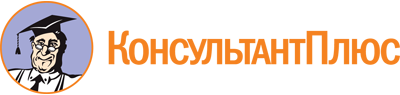 Приказ Минобрнауки России от 02.08.2013 N 760
(ред. от 13.07.2021)
"Об утверждении федерального государственного образовательного стандарта среднего профессионального образования по профессии 261103.07 Оператор вязально-швейного оборудования"
(Зарегистрировано в Минюсте России 20.08.2013 N 29608)Документ предоставлен КонсультантПлюс

www.consultant.ru

Дата сохранения: 16.12.2022
 Список изменяющих документов(в ред. Приказа Минобрнауки России от 09.04.2015 N 390,Приказа Минпросвещения России от 13.07.2021 N 450)Список изменяющих документов(в ред. Приказа Минобрнауки России от 09.04.2015 N 390,Приказа Минпросвещения России от 13.07.2021 N 450)Уровень образования, необходимый для приема на обучение по ППКРСНаименование квалификации (профессий по Общероссийскому классификатору профессий рабочих, должностей служащих и тарифных разрядов) (ОК 016-94) <1>Срок получения СПО по ППКРС в очной форме обучения <2>среднее общее образованиеВязальщица трикотажных изделий, полотнаКеттельщикШвея10 мес.основное общее образованиеВязальщица трикотажных изделий, полотнаКеттельщикШвея2 года 10 мес. <3>(в ред. Приказа Минобрнауки России от 09.04.2015 N 390)(в ред. Приказа Минобрнауки России от 09.04.2015 N 390)(в ред. Приказа Минобрнауки России от 09.04.2015 N 390)ИндексНаименование учебных циклов, разделов, модулей, требования к знаниям, умениям, практическому опытуВсего максимальной учебной нагрузки обучающегося (час./нед.)В том числе часов обязательных учебных занятийИндекс и наименование дисциплин, междисциплинарных курсов (МДК)Коды формируемых компетенцийОбязательная часть учебных циклов ППКРС и раздел "Физическая культура"864576ОП.00Общепрофессиональный учебный цикл260180В результате изучения обязательной части учебного цикла обучающийся по общепрофессиональным дисциплинам должен:уметь:проводить анализ травмоопасных и вредных факторов в среде профессиональной деятельности;знать:особенности обеспечения безопасных условий труда в сфере профессиональной деятельности, правовые и организационные основы охраны труда в организации;источники негативных факторов и причины их проявления в производственной среде;методы и средства защиты от опасных и вредных производственных факторов, а именно: физических (вибрации, шума, электромагнитных и ионизирующих излучений, механического силового воздействия), факторов комплексного характера;права и обязанности работников в области охраны труда;перечень и основное содержание нормативных документов по охране труда на производствеОП.01. Охрана трудаОК 1 - 7ПК 1.1 - 1.5ПК 2.1 - 2.2ПК 3.1 - 3.2ПК 4.1 - 4.3ПК 5.1 - 5.3уметь:подбирать материалы по их назначению и условиям эксплуатации для выполнения работ;применять материалы при выполнении работ;знать:общую классификацию материалов, характерные свойства и области их применения;общие сведения о строении материалов;общие сведения, назначение, виды и свойства различных материалов (натуральных и химических волокон, пряжи, нитей)ОП.02. Основы материаловеденияОК 1 - 7ПК 1.1 - 1.5ПК 2.1 - 2.2ПК 3.1 - 3.2ПК 4.1 - 4.3ПК 5.1 - 5.3уметь:ориентироваться в общих вопросах экономики производства продукции (по видам);применять экономические знания в конкретных производственных ситуациях;рассчитывать основные технико-экономические показатели в пределах выполняемой профессиональной деятельности;производить расчеты заработной платы;знать:основные принципы рыночной экономики;понятия спроса и предложения на рынке товаров и услуг;особенности формирования, характеристику современного состояния и перспективы развития отрасли;принцип деятельности, виды, характеристику и основные показатели производственно-хозяйственной деятельности организации;основные технико-экономические показатели производства (фондоотдача, фондоемкость, коэффициент оборачиваемости оборотных средств, производительность труда в натуральном и стоимостном выражении, норму выработки, норму времени, сдельную расценку, прибыль, рентабельность);механизмы ценообразования;формы оплаты трудаОП.03. Экономика организацииОК 1 - 7ПК 5.1 - 5.3уметь:организовывать и проводить мероприятия по защите работающих и населения от негативных воздействий чрезвычайных ситуаций;предпринимать профилактические меры для снижения уровня опасностей различного вида и их последствий в профессиональной деятельности и быту;использовать средства индивидуальной и коллективной защиты от оружия массового поражения;применять первичные средства пожаротушения;ориентироваться в перечне военно-учетных специальностей и самостоятельно определять среди них родственные полученной профессии;применять профессиональные знания в ходе исполнения обязанностей военной службы на воинских должностях в соответствии с полученной профессией;владеть способами бесконфликтного общения и саморегуляции в повседневной деятельности и экстремальных условиях военной службы;оказывать первую помощь пострадавшим;знать:принципы обеспечения устойчивости объектов экономики, прогнозирования развития событий и оценки последствий при техногенных чрезвычайных ситуациях и стихийных явлениях, в том числе в условиях противодействия терроризму как серьезной угрозе национальной безопасности России;основные виды потенциальных опасностей и их последствия в профессиональной деятельности и быту, принципы снижения вероятности их реализации;основы военной службы и обороны государства;задачи и основные мероприятия гражданской обороны;способы защиты населения от оружия массового поражения; меры пожарной безопасности и правила безопасного поведения при пожарах;организацию и порядок призыва граждан на военную службу и поступления на нее в добровольном порядке;основные виды вооружения, военной техники и специального снаряжения, состоящих на вооружении (оснащении) воинских подразделений, в которых имеются военно-учетные специальности, родственные профессиям СПО;область применения получаемых профессиональных знаний при исполнении обязанностей военной службы;порядок и правила оказания первой помощи пострадавшим32ОП.04. Безопасность жизнедеятельностиОК 1 - 7ПК 1.1 - 1.5ПК 2.1 - 2.2ПК 3.1 - 3.2ПК 4.1 - 4.3ПК 5.1 - 5.3П.00Профессиональный учебный цикл524356ПМ.00Профессиональные модули524356ПМ.01Обслуживание и эксплуатация оборудованияВ результате изучения профессионального модуля обучающийся должен:иметь практический опыт:проверки исправности вязального, швейного и кеттельного оборудования;подготовки оборудования к работе;наладки и регулирования режимов работы оборудования;установки необходимых механизмов и приспособлений для проведения технологического процесса;выявления и устранения причин мелких поломок оборудования;соблюдения правил техники безопасности при работе с оборудованием;планирования работ по обслуживанию оборудования и осуществлению контроля их выполнения, исходя из целей и способов деятельности, определенных руководителем;работы с техническими инструкциями и регламентами обслуживания и эксплуатации оборудования;ведения служебной переписки, оформления первичной документации по обслуживанию и эксплуатации оборудования;уметь:проверять исправность и готовность оборудования к работе;пользоваться контрольно-измерительными приборами для контроля технологического процесса;выполнять требования техники безопасности при обслуживании и эксплуатации технологического оборудования;осуществлять наладку, настройку и регулировку деталей и механизмов оборудования;ремонтировать мелкие поломки деталей и механизмов оборудования и устранять вызывающие их причины;оформлять документацию на технический осмотр и ремонт оборудования;пользоваться техническими инструкциями и регламентами обслуживания и эксплуатации оборудования;вести документацию по обслуживанию и эксплуатации оборудования;производить настройку и сборку простейших систем автоматизации;знать:типы и назначение оборудования вязально-швейного производства;устройство оборудования, приспособлений и контрольно-измерительных приборов вязально-швейного производства;назначение конструктивных элементов оборудования и их функциональное влияние на его эксплуатацию;основные приемы работы на оборудовании;типичные причины возникновения и способы устранения неисправностей оборудования;правила наладки, обслуживания и эксплуатации оборудования;правила техники безопасности при работе с оборудованием;правила оформления служебных документов в сфере профессионально-трудовой деятельности;основы техники измерений;принципы автоматизации рабочего местаМДК.01.01. Основы обслуживания и эксплуатации оборудования вязального производстваОК 1 - 7ПК 1.1 - 1.5ПМ.01Обслуживание и эксплуатация оборудованияВ результате изучения профессионального модуля обучающийся должен:иметь практический опыт:проверки исправности вязального, швейного и кеттельного оборудования;подготовки оборудования к работе;наладки и регулирования режимов работы оборудования;установки необходимых механизмов и приспособлений для проведения технологического процесса;выявления и устранения причин мелких поломок оборудования;соблюдения правил техники безопасности при работе с оборудованием;планирования работ по обслуживанию оборудования и осуществлению контроля их выполнения, исходя из целей и способов деятельности, определенных руководителем;работы с техническими инструкциями и регламентами обслуживания и эксплуатации оборудования;ведения служебной переписки, оформления первичной документации по обслуживанию и эксплуатации оборудования;уметь:проверять исправность и готовность оборудования к работе;пользоваться контрольно-измерительными приборами для контроля технологического процесса;выполнять требования техники безопасности при обслуживании и эксплуатации технологического оборудования;осуществлять наладку, настройку и регулировку деталей и механизмов оборудования;ремонтировать мелкие поломки деталей и механизмов оборудования и устранять вызывающие их причины;оформлять документацию на технический осмотр и ремонт оборудования;пользоваться техническими инструкциями и регламентами обслуживания и эксплуатации оборудования;вести документацию по обслуживанию и эксплуатации оборудования;производить настройку и сборку простейших систем автоматизации;знать:типы и назначение оборудования вязально-швейного производства;устройство оборудования, приспособлений и контрольно-измерительных приборов вязально-швейного производства;назначение конструктивных элементов оборудования и их функциональное влияние на его эксплуатацию;основные приемы работы на оборудовании;типичные причины возникновения и способы устранения неисправностей оборудования;правила наладки, обслуживания и эксплуатации оборудования;правила техники безопасности при работе с оборудованием;правила оформления служебных документов в сфере профессионально-трудовой деятельности;основы техники измерений;принципы автоматизации рабочего местаМДК.01.02. Основы обслуживания и эксплуатации оборудования швейного производства и кеттельных машинОК 1 - 7ПК 1.1 - 1.5ПМ.01Обслуживание и эксплуатация оборудованияВ результате изучения профессионального модуля обучающийся должен:иметь практический опыт:проверки исправности вязального, швейного и кеттельного оборудования;подготовки оборудования к работе;наладки и регулирования режимов работы оборудования;установки необходимых механизмов и приспособлений для проведения технологического процесса;выявления и устранения причин мелких поломок оборудования;соблюдения правил техники безопасности при работе с оборудованием;планирования работ по обслуживанию оборудования и осуществлению контроля их выполнения, исходя из целей и способов деятельности, определенных руководителем;работы с техническими инструкциями и регламентами обслуживания и эксплуатации оборудования;ведения служебной переписки, оформления первичной документации по обслуживанию и эксплуатации оборудования;уметь:проверять исправность и готовность оборудования к работе;пользоваться контрольно-измерительными приборами для контроля технологического процесса;выполнять требования техники безопасности при обслуживании и эксплуатации технологического оборудования;осуществлять наладку, настройку и регулировку деталей и механизмов оборудования;ремонтировать мелкие поломки деталей и механизмов оборудования и устранять вызывающие их причины;оформлять документацию на технический осмотр и ремонт оборудования;пользоваться техническими инструкциями и регламентами обслуживания и эксплуатации оборудования;вести документацию по обслуживанию и эксплуатации оборудования;производить настройку и сборку простейших систем автоматизации;знать:типы и назначение оборудования вязально-швейного производства;устройство оборудования, приспособлений и контрольно-измерительных приборов вязально-швейного производства;назначение конструктивных элементов оборудования и их функциональное влияние на его эксплуатацию;основные приемы работы на оборудовании;типичные причины возникновения и способы устранения неисправностей оборудования;правила наладки, обслуживания и эксплуатации оборудования;правила техники безопасности при работе с оборудованием;правила оформления служебных документов в сфере профессионально-трудовой деятельности;основы техники измерений;принципы автоматизации рабочего местаМДК.01.03. Основы автоматизации вязально-швейного производстваОК 1 - 7ПК 1.1 - 1.5ПМ.02Ведение технологических процессов вязального производстваВ результате изучения профессионального модуля обучающийся должен:иметь практический опыт:выполнения процесса вязания полотен, купонов, изделий;проверки качества готовой продукции, предупреждения и устранения дефектов;уметь:контролировать качество поступающего сырья и паковки с пряжей и нитями;заправлять машину пряжей, нитями, производить заработку машины;производить заработку изделия, полотен после заправки;менять иглы, бобины, надевать петли деталей изделий или полотна на иглы при срывах;производить смену игольной плитки;ликвидировать обрыв нитей;присучивать концы нитей;вязать полотно, купоны и детали изделия различными видами переплетений;переключать клинья игольных замков на различные виды переплетений;сбавлять и прибавлять петли при вязании деталей изделий;выполнять подъем петель и подштобку сбросов;разделять и комплектовать купоны и детали изделий;проверять соответствие размеров, отбирать некачественные изделия;знать:устройство, работу и взаимодействие основных механизмов обслуживаемого оборудования;процесс петлеобразования вязальным и трикотажным способами, виды переплетений;рабочие приемы по обслуживанию вязального оборудования;оптимальные величины регулирования плотности вязания;технологический процесс изготовления полотен, купонов, изделий;ГОСТы и техническое описание на текстильную продукцию, инструкции по определению сортностиМДК.02.01. Основы технологии вязального производстваОК 1 - 7ПК 2.1 - 2.2ПМ.03Ведение технологических процессов швейного производстваВ результате изучения профессионального модуля обучающийся должен:иметь практический опыт:выполнения средней сложности швейных операций по пошиву текстильной продукции;проверки качества готовой продукции, предупреждения и устранения дефектов;уметь:выполнять операции средней сложности по пошиву текстильных изделий;заправлять сшивающий механизм машины; ликвидировать обрыв нити; менять шпули;проверять качество готовой продукции, устранять дефекты;знать:устройство, работу и взаимодействие основных механизмов швейных машин;типы швов;методы и приемы выполнения швейных операций средней сложности;причины неполадок, возникающих при обслуживании машин;требования, предъявляемые к качеству выполняемых работМДК.03.01. Основы технологии швейного производстваОК 1 - 7ПК 3.1 - 3.2ПМ.04Ведение технологических процессов работы на кеттельных машинахВ результате изучения профессионального модуля обучающийся должен:иметь практический опыт:выполнения процесса кеттлевки;проверки качества готовой продукции, предупреждения и устранения дефектов;уметь:подготавливать изделия к кеттлевке;надевать петли изделия на токоля фонтуры кеттельной машины;заправлять сшивающий механизм машины, менять шпули;снимать и укладывать изделия в установленном порядке;знать:устройство, работу и взаимодействие основных механизмов кеттельной машины;виды и позиции толкателей, игл и петлителей;структуру переплетений изготавливаемой продукции;требования, предъявляемые к качеству выполняемых работМДК.04.01. Основы технологии работы на кеттельных машинахОК 1 - 7ПК 4.1 - 4.3ПМ.05Контроль качества сырья, процессов вязания и швейных операций и продукцииВ результате изучения профессионального модуля обучающийся должен:иметь практический опыт:определения качества сырья;определения качества полотен, купонов, деталей изделий и готовой текстильной продукции;контроля технологического режима с помощью приборов и механизмов;определения сортности трикотажного полотна, изделий;уметь:фиксировать показания приборов при контроле технологического процесса вязания, пошива изделий;определять сортность сырья, полотна и готовых изделий;определять качество полотна и текстильной продукции после влажно-тепловой обработки;оформлять технологическую и другую техническую документацию в соответствии с действующей нормативной базой;знать:основные правила разработки и оформления технологической документации;виды технологического брака при вязании и пошиве и причины его появления;технологию сортировки полотна, изделий;методы и способы контроля качества сырья, технологических процессов и продукции;категории и виды стандартов, показатели качестваМДК.05.01. Основы контроля качества сырья, процессов и продукции вязально-швейного производстваОК 1 - 7ПК 5.1 - 5.3ФК.00Физическая культураВ результате освоения раздела "Физическая культура" обучающийся должен:уметь:использовать физкультурно-оздоровительную деятельность для укрепления здоровья, достижения жизненных и профессиональных целей;знать:о роли физической культуры в общекультурном, профессиональном и социальном развитии человека;основы здорового образа жизни8040ОК 2ОК 3ОК 6ОК 7Вариативная часть учебных циклов ППКРС (определяется образовательной организацией)216144Итого по обязательной части ППКРС, включая раздел "Физическая культура", и вариативной части ППКРС1080720УП.00Учебная практика обучающихся на базе среднего общего образования/на базе основного общего образования19 нед./39 нед.684/1404ОК 1 - 7ПК 1.1 - 5.3ПП.00Производственная практика обучающихся на базе среднего общего образования/на базе основного общего образования19 нед./39 нед.684/1404ОК 1 - 7ПК 1.1 - 5.3(в ред. Приказа Минобрнауки России от 09.04.2015 N 390)(в ред. Приказа Минобрнауки России от 09.04.2015 N 390)(в ред. Приказа Минобрнауки России от 09.04.2015 N 390)(в ред. Приказа Минобрнауки России от 09.04.2015 N 390)(в ред. Приказа Минобрнауки России от 09.04.2015 N 390)(в ред. Приказа Минобрнауки России от 09.04.2015 N 390)ПА.00Промежуточная аттестация обучающихся на базе среднего общего образования/на базе основного общего образования1 нед./2 нед.(в ред. Приказа Минобрнауки России от 09.04.2015 N 390)(в ред. Приказа Минобрнауки России от 09.04.2015 N 390)(в ред. Приказа Минобрнауки России от 09.04.2015 N 390)(в ред. Приказа Минобрнауки России от 09.04.2015 N 390)(в ред. Приказа Минобрнауки России от 09.04.2015 N 390)(в ред. Приказа Минобрнауки России от 09.04.2015 N 390)ГИА.00Государственная итоговая аттестация обучающихся на базе среднего общего образования/на базе основного общего образования1 нед./2 нед.(в ред. Приказа Минобрнауки России от 09.04.2015 N 390)(в ред. Приказа Минобрнауки России от 09.04.2015 N 390)(в ред. Приказа Минобрнауки России от 09.04.2015 N 390)(в ред. Приказа Минобрнауки России от 09.04.2015 N 390)(в ред. Приказа Минобрнауки России от 09.04.2015 N 390)(в ред. Приказа Минобрнауки России от 09.04.2015 N 390)Обучение по учебным циклам и разделу "Физическая культура"20 нед.Учебная практика обучающихся на базе среднего общего образования/на базе основного общего образования19 нед./39 нед.Производственная практика обучающихся на базе среднего общего образования/на базе основного общего образования19 нед./39 нед.Промежуточная аттестация обучающихся на базе среднего общего образования/на базе основного общего образования1 нед./2 нед.Государственная итоговая аттестация обучающихся на базе среднего общего образования/на базе основного общего образования1 нед./2 нед.Каникулы2 нед.Итого43 нед./65 нед.